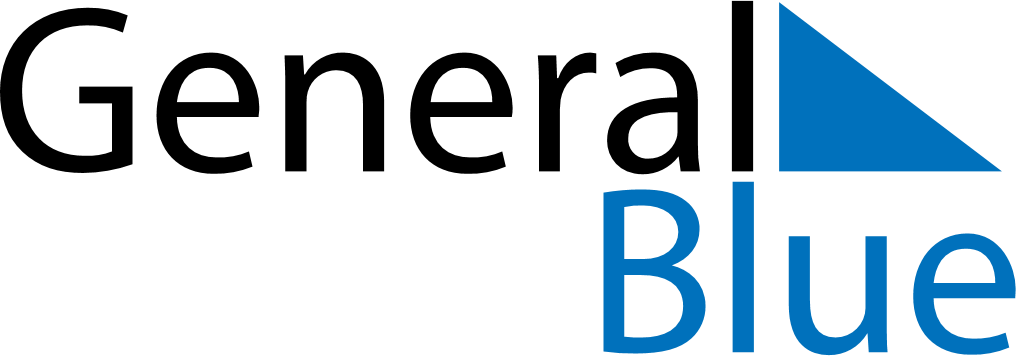 April 2029April 2029April 2029MozambiqueMozambiqueMONTUEWEDTHUFRISATSUN12345678Women’s Day9101112131415161718192021222324252627282930